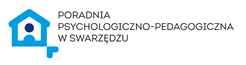 OFERTA PORADNIPSYCHOLOGICZNO-PEDAGOGICZNEJW SWARZĘDZU ROK SZKOLNY 2023/2024DLA NAUCZYCIELI, UCZNIÓW I RODZICÓWul. Dworcowa 7, 62-020 Swarzędz,  tel./fax  61 81 74 951ul. Poznańska 15D/83, 62-028 Koziegłowy, tel./fax 61 81 21 454ul. Braci Drzewieckich 1, 62-025 Kostrzyn, tel./fax 61 81 89 819 ul. K. Odnowiciela 16, 62-010 Pobiedziska, tel./fax 61 81 54 674ul. Mściszewska 10, 62-095 Murowana Goślina, tel./fax 61 81 23 621https://pppswarzedz.pl/ INFORMACJE OGÓLNEPrzez Poradnię rozumie się Poradnię Psychologiczno-Pedagogiczną w Swarzędzu oraz Filie Czerwonak, Kostrzyn, Murowana Goślina i Pobiedziska.Informacje o ofercie Poradni zamieszczone są na https://pppswarzedz.pl/  szczegółowych informacji o prowadzonych formach doskonalenia udzielają telefonicznie osoby prowadzące. Karta zgłoszenia na formy doskonalenia znajduje się w końcowej części „Oferty” oraz na stronie internetowej Poradni https://pppswarzedz.pl/Sposób składania indywidualnych, grupowych zgłoszeń: na adres mailowy osób prowadzących,osobiście w godzinach pracy sekretariatów Poradni w Swarzędzu i Filiach, listownie, faxem lub e-mailem.Zgłoszenia przyjmowane są do 30 października 2023 r.Warunkiem uruchomienia szkolenia jest odpowiednia liczba zgłoszeń.Osoby zakwalifikowane do udziału w szkoleniach otrzymają zawiadomienie na 4 tygodnie przed rozpoczęciem zajęć pod wskazany do korespondencji adres e-mail. Formy doskonalenia są realizowane na terenie placówki lub Poradni. Zespół klasowy, grupę uczniów zgłaszają nauczyciele lub rodzice. Istnieje możliwość zgłoszenia grupy rodziców przez nauczyciela.Formy doskonalenia są bezpłatne.DLA NAUCZYCIELIDLA RODZICÓWDLA UCZNIÓW……………………………..…......							………...……………...............................Nazwa szkoły/placówki							      Miejscowość, data zgłoszeniaDotyczy:  oferty Poradni Psychologiczno-Pedagogicznej w Swarzędzu i w filiach1. Deklarujemy uczestnictwo w zajęciach:Temat/forma:……………………………………………………………..……………………………………………………………………….………………………………………………………………..…………………………………………………………………………………………..…………………………………………………………………………………………………………………………………………………………….Osoba prowadząca ze strony Poradni:…………………………………………………………………………………………….                                                                                                              ( imię i nazwisko)2. Zgłoszenie grupowe:Osoba odpowiedzialna ze strony szkoły/placówki za organizację grupy i kontakt: …………………………………………………………………………………………………………………………………………………………….                                                                    ( imię i nazwisko)nr telefonu:  ………………………………………..   e-mail: ……………………………………………………………………………….Liczba osób deklarujących uczestnictwo w zajęciach:………………………………………………………………………..3. Zgłoszenie indywidualne: Imię i nazwisko nauczyciela/ rodzica …………………………………………………………………………………………………………………………………………………………….nr telefonu:  ………………………………………..   e-mail: ……………………………………………………………………………….UWAGAKartę zgłoszenia prosimy przesyłać faksem, pocztą, mailem lub osobiście. Nie przyjmujemy zgłoszeń telefonicznych. TematSieć współpracy i samokształcenia pedagogów i psychologów szkolnychFormaGrupa wsparciaAdresatPedagodzy i psycholodzy szkolniCel i treśćWzbogacanie warsztatu pracy pedagoga i psychologa szkolnego;Podnoszenie poziomu współpracy szkoła – poradnia w zakresie udzielania pomocy psychologiczno-pedagogicznej uczniom, nauczycielom i rodzicom.Liczba godzinWg ustalonego harmonogramuOsoby prowadząceMurowana Goślina: Aneta Bartkowska:  a.bartkowska@pppswarzedz.plKostrzyn: Joanna Bul: j.bul@pppswarzedz.plPobiedziska: Maria Kowalczyk m.kowalczyk@pppswarzedz.pl Swarzędz i Kleszczewo: Magdalena Uławska: m.ulawska@pppswarzedz.pl , Magdalena Kałużna: m.kaluzna@pppswarzedz.pl TematSieć współpracy i samokształcenia logopedówFormaGrupa wsparciaAdresatLogopedzi szkolni i przedszkolni miasta i gminy Pobiedziska, Swarzędz i KleszczewoCel i treśćWzbogacanie warsztatu pracy logopedy. Dzielenie się zdobytą wiedzą i umiejętnościami w zakresie terapii i diagnozy logopedycznej. Wymiana doświadczeńLiczba godzin2-3 hOsoby prowadzącePobiedziska: Elżbieta Walczak: e.walczak@pppswarzedz.plSwarzędz i Kleszczewo: Anna Dolińska: a.dolinska@pppswarzedz.plMagdalena Kałużna: m.kaluzna@pppswarzedz.plTematGrupa Wsparcia dla Nauczycieli Wychowania PrzedszkolnegoFormaGrupa wsparciaAdresatNauczyciele wychowania przedszkolnego z rejonu działania PPP w SwarzędzuCel i treśćWzbogacanie warsztatu pracy nauczycieli wychowania przedszkolnego, dzielenie się zdobytą wiedzą i umiejętnościami w zakresie pracy z dziećmi w wieku przedszkolnym, wymiana doświadczeń.Podnoszenie poziomu współpracy przedszkole-poradnia w zakresie udzielaniapomocy psychologiczno-pedagogicznej dzieciom, nauczycielom i rodzicomLiczba godzin2h według ustalonego harmonogramuOsoby prowadząceMarta Urbańska:  m.urbanska@pppswarzed.pl Anna Majkowska-Moskal:  a.majkowska@pppswarzedz.pl Aleksandra Jagiełło:  a.jagiello@pppswarzedz.pl TematGrupa wsparcia dla nauczycieli prowadzących zajęcia rewalidacyjne, zajęcia specjalistyczne oraz pedagogów specjalnychFormaGrupa wsparciaAdresatNauczyciele zajęcia rewalidacyjne, terapeuci pedagogiczni, nauczyciele wspomagający, pedagodzy specjalniCel i treśćUdzielanie nauczycielom i specjalistom pomocy w rozwiązywaniu problemów dydaktycznych i wychowawczychLiczba godzinSpotkania cykliczneOsoby prowadząceHanna Pochyluk: h.pochyluk@pppswarzedz.pl	Agata Aleksy-Rojna: a.rojna@pppswarzedz.plTematUdzielanie wsparcia psychologiczno- pedagogicznego uczniom LGBT+FormaWykładowaAdresatNauczyciele i pedagodzyCel i treśćSpotkanie ma na celu zwiększanie kompetencji nauczycieli wspierających uczniów oraz ich rodziny w związku z trudnościami jakie napotykają osoby LGBT+. W ramach spotkania zaproponowane zostaną możliwe do wprowadzenia zmiany w dokumentach szkolnych. Liczba godzin2hOsoby prowadząceAleksandra Jagiełło: a.jagiello@pppswarzedz.plTematUważna obserwacja jako jeden z etapów procesu diagnostycznego- niepokojące objawy rozwojowe wieku przedszkolnego.FormawykładAdresatNauczyciele wychowania przedszkolnegoCel i treśćOmówienie znaczenia roli przedszkola w procesie diagnozowania młodszych dzieci, poszerzenie wiedzy na temat zachowań, które wykraczają poza ramy prawidłowości rozwojowych.Liczba godzin2hOsoby prowadząceMarta Urbańska:  m.urbanska@pppswarzed.pl TematJak czytać opinie Poradni?FormaDyskusja grupowa z prezentacją; małe grupy, tylko w kontakcie bezpośrednimAdresatNauczyciele, pedagodzy, psycholodzy szkolniCel i treśćPrzybliżenie pojęć używanych w diagnozie w kontekście zdolności poznawczych i możliwości intelektualnychLiczba godzinOrientacyjny czas 1,5 hOsoby prowadząceOlga Salmonowicz: o.salmonowicz@pppswarzedz.plMagdalena Gołaska: m.golaska@pppswarzedz.pl TematAutyzm – moda czy epidemia?FormaWykład z elementami warsztatuAdresatNauczyciele, psycholodzy, pedagodzy szkolni i logopedziCel i treśćZapoznanie z nieneurotypowym rozwojem człowieka. Charakterystyka trudności dzieci i uczniów z ASD w przedszkolach, szkołach i placówkach oraz możliwe formy wsparcia i pomocy.Liczba godzin3hOsoby prowadząceAneta Bartkowska: a.bartkowska@pppswarzedz.plTematŚwiat po pandemii – kwestia samobójstwa, reakcje na myśli rezygnacyjne i samobójcze u uczniówFormaWykładAdresatNauczycieleCel i treśćOmówienie zjawiska narastającej fali samobójstw i prób samobójczych wśród dzieci i młodzieży - wskazanie sposobów reagowania na myśli rezygnacyjne i samobójcze u uczniów.Liczba godzin2 hOsoby prowadząceElżbieta Szutowicz-Rozwadowska: e.rozwadowska@pppswarzedz.plTematGrupa wsparcia rodziców dzieci z zaburzeniami ze spektrum autyzmuFormaGrupa wsparciaAdresatRodzice dzieci z zaburzeniami ze spektrum autyzmuCel i treśćWspieranie rodziców w radzeniu sobie z trudnościami.Na spotkaniach dzielimy się swoimi doświadczeniami z życia codziennego oraz informacjami na temat terapii i leczenia. Omawiamy konieczne do wykonania badania. Uczestnicy wymieniają się adresami terapeutów, lekarzy, przedszkoli, szkół i placówek.Liczba godzin4h wg ustalonego harmonogramuOsoby prowadzącePobiedziska: Aneta Bartkowska:  a.bartkowska@pppswarzedz.plElżbieta Walczak: e.walczak@pppswarzedz.plSwarzędz: Anna Majkowska-Moskal :  a.majkowska@pppswarzedz.pl Aleksandra Jagiełło:   a.jagiello@pppswarzedz.pl TematSzkoła dla rodzicówFormaZajęcia warsztatoweAdresatRodzice i wychowawcyCel i treśćDoskonalenie umiejętności wychowawczych, poszerzenie wiedzy dotyczącej emocjonalnego i społecznego funkcjonowania dzieci i dorosłych.Liczba godzin10 spotkań po 4 godziny dydaktyczne, 1 raz w tygodniuzajęcia realizowane w siedzibie Poradni Psychologiczno-Pedagogicznej w SwarzędzuOsoby prowadząceJoanna Bul j.bul@pppswarzedz.pl Hanna Skoryna h.skoryna@pppswarzedz.plTematPorady wychowawczeFormaZajęcia indywidualneAdresatPara rodziców/ jeden rodzicCel i treśćPomoc rodzicom w rozwiązywaniu codziennych problemów w wychowaniu dzieci na podstawie konkretnych sytuacji domowych, tworzenie strategii działania w myśl hasła „Kochać i wymagać”.Liczba godzin1h – do 5 spotkań, spotkania realizowane w siedzibie Poradni Psychologiczno-Pedagogicznej w SwarzędzuOsoby prowadząceJoanna Bul: j.bul@pppswarzedz.pl Hanna Skoryna: h.skoryna@pppswarzedz.plTematJak oswoić strach u dzieci?FormawykładAdresatRodzice dzieci w wieku przedszkolnymCel i treśćCelem wykładu jest zapoznanie uczestników z wiedzą dotyczącą tego, jak lęk może przejawiać się u dzieci, jaki jest związek strachu z etapami rozwoju dziecka, jak oswajać lęk poprzez zabawę oraz kiedy należy szukać profesjonalnej pomocy.Liczba godzin1,5hOsoby prowadząceMarta Urbańska m.urbanska@pppswarzed.pl TematCzy moje dziecko potrafi się uczyć?FormaSpotkanie edukacyjneAdresatRodzice dzieci w wieku 7-14 latCel i treśćZaznajomienie rodziców z podstawowymi zasadami pozwalającymi wdrożyć dzieci do  samodzielnej i efektywnej nauki. Zajęcia w formie warsztatowej.Liczba godzin2-3hOsoby prowadząceHanna Pochyluk:  h.pochyluk@pppswarzedz.pl	TematW co się bawić?FormaPrelekcjaAdresatRodzice dzieci w wieku przedszkolnymCel i treśćZnaczenie zabawy w rozwoju dzieckaLiczba godzin1 godz.Osoby prowadząceOlga Salmonowicz: o.salmonowicz@pppswarzedz.plMagdalena Gołaska: m.golaska@pppswarzedz.plTematTsunami emocjonalne – czyli jak radzić sobie z nieprzyjemnymi uczuciamiFormawarsztaty AdresatRodzice Cel i treśćWprowadzenie w świat emocji i wskazanie na sposoby samoregulacji w sytuacjach odbieranych jako subiektywnie trudne. Liczba godzin2 hOsoby prowadząceElżbieta Szutowicz-Rozwadowska: e.rozwadowska@pppswarzedz.plTematWspieranie rozwoju mowy małego dzieckaFormaPrelekcjaAdresatRodzice dzieci w wieku przedszkolnymCel i treśćPrzedstawienie informacji o rozwoju mowy dziecka. Propozycje stymulowania rozwój mowy dziecka. Liczba godzin2 godzinyOsoby prowadząceAnna Dolińska, Magdalena Kałużna, Ewa NiestrataZgłoszenia: a.dolinska@pppswarzedz.plTematAsertywny nastolatek- jak rozmawiać z dorosłymi, aby słuchaliFormaWarsztatowaAdresatUczniowie klas VII- VIIICel i treśćZajęcia mają na celu zapoznać uczniów z technikami efektywnej komunikacji, szczególnie w relacjach dorosłymi. Warsztat wykorzystuje elementy techniki Porozumienia bez Przemocy. Liczba godzin2hOsoby prowadząceAleksandra Jagiełło: a.jagiello@pppswarzedz.plTematGrupa socjoterapeutycznaFormaZajęcia socjoterapeutyczne AdresatUczniowie i uczennice klas IV-VI szkół podstawowych Cel i treśćSocjoterapia to forma zajęć grupowych, w których  oddziaływania społeczne pełnią funkcję terapeutyczną.  To zajęcia, podczas których dzieci uczą się od siebie nawzajem pokonywać różne trudności społeczne. Celem spotkań jest podniesienie jakości funkcjonowania społecznego dziecka (m.in. komunikacja, asertywność). Zajęcia mają również na celu stworzyć uczestnikom okazję do odreagowania bieżących napięć emocjonalnych.Liczba godzin1,5 h  (zajęcia co tydzień w czwartki w godz. 15:15-16:45)  Osoby prowadząceAnna Majkowska-Moskal:  a.majkowska@pppswarzedz.pl TematWesoła edukacja ruchemFormaZajęcia warsztatowe AdresatDzieci 5 – 7 letnie ( przedszkole, szkoła kl.1)Cel i treść- rozwijanie umiejętności czytania, pisania i  liczenia, -wyłanianie dzieci z ryzyka dysleksji, - rozwijanie koordynacji wzrokowo – ruchowej, integracji wzrokowo – słuchowej słuchania i zapamiętywania, - usprawnianie umiejętności wypowiadania  się, koncentracji uwagi.  Liczba godzin1,5 hOsoby prowadząceTeresa Adamska – Handl t.handl@pppswarzedz.pl TematRelaksacja i metody rozładowywania napięć oraz radzenie sobie ze stresemFormaZajęcia warsztatowe AdresatUczniowie klas VIII i uczniowie klas ponadpodstawowychCel i treśćZapoznanie uczniów z ćwiczeniami relaksacyjnymi, oddechowymi,  anystresowymi, niwelującymi napięcia w ciele, stretching. Zajęcia z przyborami  oparte o program autorski i wieloletnie doświadczenie prowadzącej.  Liczba godzin1,5 hOsoby prowadząceTeresa Adamska – Handl t.handl@pppswarzedz.pl TematBalans w życiu – zielone światło do mojej  przyszłej pracyForma Zajęcia warsztatowe AdresatUczniowie klas VIII Cel i treśćZajęcia wprowadzają  uczniów w świat harmonii między różnymi aspektami życia. Mają na celu zachowanie równowagi między sferą zawodową, a osobistą. Uświadamiają, że  sukces  życiowy to coś  więcej niż tylko sukces zawodowy.Liczba godzin1,5Osoby prowadząceTeresa Adamska – Handl   t.handl@pppswarzedz.pl TematTemperament a wybór zawoduFormaWarsztatAdresatuczniowie klas VIII i szkoły ponadpodstawowej Cel i treśćWarsztaty mają na celu uświadomienie uczniom rodzaju posiadanego temperamentu i jego znaczenia przy dokonywaniu wyborów zawodowych. Liczba godzin2-3 hOsoby prowadząceElżbieta Szutowicz-Rozwadowska: e.rozwadowska@pppswarzedz.plTematZawody i kompetencje przyszłościFormaWykładAdresatuczniowie VII i VIII klasy SPCel i treśćOmówienie perspektyw związanych z wyborem dalszej ścieżki kształcenia i zawodu.Liczba godzin2hOsoby prowadząceElżbieta Szutowicz-Rozwadowska: e.rozwadowska@pppswarzedz.plTematPomiędzy agresją a uległością – asertywność na co dzień i na rynku pracyFormaWarsztatyAdresatuczniowie klas VIII i szkoły ponadpodstawowejCel i treśćOmówienie czym jest a czym nie jest asertywność – nauka stawiania zdrowych granic w relacjach społecznych. Liczba godzin2hOsoby prowadząceElżbieta Szutowicz-Rozwadowska: e.rozwadowska@pppswarzedz.plKARTA ZGŁOSZENIA